UNDERGRADUATE CURRICULUM COMMITTEE (UCC)
PROPOSAL FORM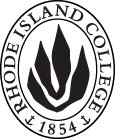 Cover page	scroll over blue text to see further important instructions: [if not working select “COMMents on rollover” in your Word preferences under view] please read these.N.B. Please do not use highlight to select choices within a category but simply delete the options that do not apply to your proposal (e.g. in A.2 if this is a course revision proposal, just delete the creation and deletion options and the various program ones, so it reads “course revision”) Do not ever delete any of the numbered categories—if they do not apply leave them blank. ALL numbered categories in section (A) must be completed. If there are no resources impacted it is okay to put “none” in A. 7B.  NEW OR REVISED COURSES  Delete section B if the proposal does not include a new or revised course. As in section A. do not highlight but simply delete suggested options not being used. Always fill in b. 1 and B. 3 for context.D. SignaturesChanges that affect General Education in any way MUST be approved by ALL Deans and COGE Chair.Changes that directly impact more than one department/program MUST have the signatures of all relevant department chairs, program directors, and their relevant dean (e.g. when creating/revising a program using courses from other departments/programs). Check UCC manual 4.2 for further guidelines on whether the signatures need to be approval or acknowledgement.Proposals that do not have appropriate approval signatures will not be considered. Type in name of person signing and their position/affiliation.Send electronic files of this proposal and accompanying catalog copy to curriculum@ric.edu and a printed signature copy of this whole form to the current Chair of UCC. Check UCC website for due dates.D.1. Approvals: required from programs/departments/deans who originate the proposal. THESE may include multiple departments, e.g., for joint/interdisciplinary proposals. D.2. Acknowledgements: REQUIRED from OTHER PROGRAMS/DEPARTMENTS (and their relevant deans if not already included above) that are IMPACTED BY THE PROPOSAL. SIGNATURE DOES NOT INDICATE APPROVAL, ONLY AWARENESS THAT THE PROPOSAL IS BEING SUBMITTED. CONCERNS SHOULD BE BROUGHT TO THE UCC COMMITTEE MEETING FOR DISCUSSION; all faculty are welcome to attend.A.1. Course or programArt 331: Greek and roman artArt 331: Greek and roman artArt 331: Greek and roman artArt 331: Greek and roman artReplacing A. 1b. Academic unitFaculty of Arts and Sciences Faculty of Arts and Sciences Faculty of Arts and Sciences Faculty of Arts and Sciences A.2. Proposal typeCourse:  revisionCourse:  revisionCourse:  revisionCourse:  revisionA.3. OriginatorNatasha SeamanHome departmentArtArtArtA.4. Context and Rationale Note: Must include additional information in smart tip for all new programsThe new course description clarifies and better reflects the changing knowledge base of the field which has become diversified. Course content draws from a more inclusive approach to art history. This change also mirrors those made in other art history courses.The new course description clarifies and better reflects the changing knowledge base of the field which has become diversified. Course content draws from a more inclusive approach to art history. This change also mirrors those made in other art history courses.The new course description clarifies and better reflects the changing knowledge base of the field which has become diversified. Course content draws from a more inclusive approach to art history. This change also mirrors those made in other art history courses.The new course description clarifies and better reflects the changing knowledge base of the field which has become diversified. Course content draws from a more inclusive approach to art history. This change also mirrors those made in other art history courses.The new course description clarifies and better reflects the changing knowledge base of the field which has become diversified. Course content draws from a more inclusive approach to art history. This change also mirrors those made in other art history courses.A.5. Student impactMust include to explain why this change is being made?This update allows for a more accurate description of course content and aligns with current understandings of the field.This update allows for a more accurate description of course content and aligns with current understandings of the field.This update allows for a more accurate description of course content and aligns with current understandings of the field.This update allows for a more accurate description of course content and aligns with current understandings of the field.This update allows for a more accurate description of course content and aligns with current understandings of the field.A.6. Impact on other programs None None None None None A.7. Resource impactFaculty PT & FT: None None None None A.7. Resource impactLibrary:NoneNoneNoneNoneA.7. Resource impactTechnologyNoneNoneNoneNoneA.7. Resource impactFacilities:NoneNoneNoneNoneA.8. Semester effectiveFall 2022 A.9. Rationale if sooner than next Fall A.9. Rationale if sooner than next FallA.10. INSTRUCTIONS FOR CATALOG COPY:  Use the Word copy versions of the catalog sections found on the UCC Forms and Information page. Cut and paste into a single file ALL the relevant pages from the college catalog that need to be changed. Use the tracked changes feature to show how the catalog will be revised as you type in the revisions. If totally new copy, indicate where it should go in the catalog. If making related proposals a single catalog copy that includes all changes is preferred. Send catalog copy as a separate single Word file along with this form.A.10. INSTRUCTIONS FOR CATALOG COPY:  Use the Word copy versions of the catalog sections found on the UCC Forms and Information page. Cut and paste into a single file ALL the relevant pages from the college catalog that need to be changed. Use the tracked changes feature to show how the catalog will be revised as you type in the revisions. If totally new copy, indicate where it should go in the catalog. If making related proposals a single catalog copy that includes all changes is preferred. Send catalog copy as a separate single Word file along with this form.A.10. INSTRUCTIONS FOR CATALOG COPY:  Use the Word copy versions of the catalog sections found on the UCC Forms and Information page. Cut and paste into a single file ALL the relevant pages from the college catalog that need to be changed. Use the tracked changes feature to show how the catalog will be revised as you type in the revisions. If totally new copy, indicate where it should go in the catalog. If making related proposals a single catalog copy that includes all changes is preferred. Send catalog copy as a separate single Word file along with this form.A.10. INSTRUCTIONS FOR CATALOG COPY:  Use the Word copy versions of the catalog sections found on the UCC Forms and Information page. Cut and paste into a single file ALL the relevant pages from the college catalog that need to be changed. Use the tracked changes feature to show how the catalog will be revised as you type in the revisions. If totally new copy, indicate where it should go in the catalog. If making related proposals a single catalog copy that includes all changes is preferred. Send catalog copy as a separate single Word file along with this form.A.10. INSTRUCTIONS FOR CATALOG COPY:  Use the Word copy versions of the catalog sections found on the UCC Forms and Information page. Cut and paste into a single file ALL the relevant pages from the college catalog that need to be changed. Use the tracked changes feature to show how the catalog will be revised as you type in the revisions. If totally new copy, indicate where it should go in the catalog. If making related proposals a single catalog copy that includes all changes is preferred. Send catalog copy as a separate single Word file along with this form.A.10. INSTRUCTIONS FOR CATALOG COPY:  Use the Word copy versions of the catalog sections found on the UCC Forms and Information page. Cut and paste into a single file ALL the relevant pages from the college catalog that need to be changed. Use the tracked changes feature to show how the catalog will be revised as you type in the revisions. If totally new copy, indicate where it should go in the catalog. If making related proposals a single catalog copy that includes all changes is preferred. Send catalog copy as a separate single Word file along with this form.A.11. List here (with the relevant urls), any RIC website pages that will need to be updated (to which your department does not have access) if this proposal is approved, with an explanation as to what needs to be revised:A.11. List here (with the relevant urls), any RIC website pages that will need to be updated (to which your department does not have access) if this proposal is approved, with an explanation as to what needs to be revised:A.11. List here (with the relevant urls), any RIC website pages that will need to be updated (to which your department does not have access) if this proposal is approved, with an explanation as to what needs to be revised:A.11. List here (with the relevant urls), any RIC website pages that will need to be updated (to which your department does not have access) if this proposal is approved, with an explanation as to what needs to be revised:A.11. List here (with the relevant urls), any RIC website pages that will need to be updated (to which your department does not have access) if this proposal is approved, with an explanation as to what needs to be revised:A.11. List here (with the relevant urls), any RIC website pages that will need to be updated (to which your department does not have access) if this proposal is approved, with an explanation as to what needs to be revised:Old (for revisions only)ONLY include information that is being revised, otherwise leave blank. NewExamples are provided within some of the boxes for guidance, delete just the examples that do not apply.B.1. Course prefix and number ART 331ART 331B.2. Cross listing number if anyB.3. Course title Greek and Roman ArtGreek and Roman ArtB.4. Course description Greek and Roman art from the tenth century B.C. to the fourth century A.D. are studied. Focus is on the differing character and functions of this art and on its importance for the development of Western art. Lecture.Students will learn about Ancient Greek and Roman art and architecture in the context of wider Mediterranean cultures. The use of and misuse of the Classical inheritance will be addressed.B.5. Prerequisite(s)B.6. OfferedB.7. Contact hours B.8. Credit hoursB.9. Justify differences if anyB.10. Grading system B.11. Instructional methodsB.11.a  Delivery MethodB.12.  CATEGORIES       12. a. How to be usedRequired for major/minor   |Restricted elective for major/minor         12 b. Is this an Honors          course?NO       12. c. General Education          N.B. Connections must include at                      least 50% Standard Classroom          instruction.NO        12. d.  Writing in the        Discipline (WID)NoB.13. How will student performance be evaluated?Attendance  | Class participation |  Exams  |  Presentations  | Papers  | Class Work  | Quizzes |Projects | B.14 Recommended class-sizeB.15. Redundancy statementB. 16. Other changes, if anyB.17. Course learning outcomes: List each one in a separate rowProfessional Org.Standard(s), if relevantHow will each outcome be measured?Written communicationweekly online discussion topicsin-depth reading assignmentsresearch portfolioCritical and creative thinkingweekly online discussion topicsin-depth reading assignmentsresearch portfolioclass discussionResearch fluencyResearch portfolioArtsquizzesweekly online discussion topicsresB.18. Topical outline: DO NOT INSERT WHOLE SYLLABUS, JUST A TWO-TIER TOPIC OUTLINE. Proposals that ignore this request will be returned for revision.Items in bold are new or newly expanded materialEarly Greek Art and Architecture The importance of the Egypt, Assyria, and Persia in the development of Greek art and architectureArchaic and Classical Greek ArtImages of women and Africans in artLate Classical and Hellenistic Art and ArchitectureEtruscan ArtRoman Republican ArtRome and EgyptRoman Imperial ArtRome and the Near EastRoman provincial art “Western Civilization” and the Uses of Classicism                a) The re-use of Classical art and architecture through time               b) The misuse of Classical art and architecture in asserting Western SupremacyNamePosition/affiliationSignatureDateDianne ReillyChair of Art Department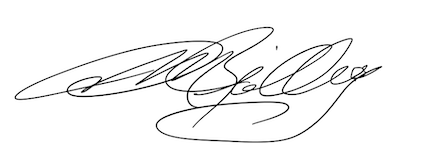 10/4/21Earl SimsonDean of FASEarl Simson10/05/2021NamePosition/affiliationSignatureDateTab to add rows